03.02.2024. В рамка акции «Минщина спортивная. Зима» с целью: привлечение учащихся к систематическим занятиям физической культурой и спортом, оздоровлением и популяризации настольного тенниса учащиеся 6-7 классов ГУО "Озереченская средняя школа Клецкого района" приняли участие в турнире по настольному теннису «Держи ракетку крепче!». Любители игры в настольный теннис померились в силе и ловкости отбивать мяч и лихо закручивать подачи в этой удивительной игре. Турнир прошёл весело и активно.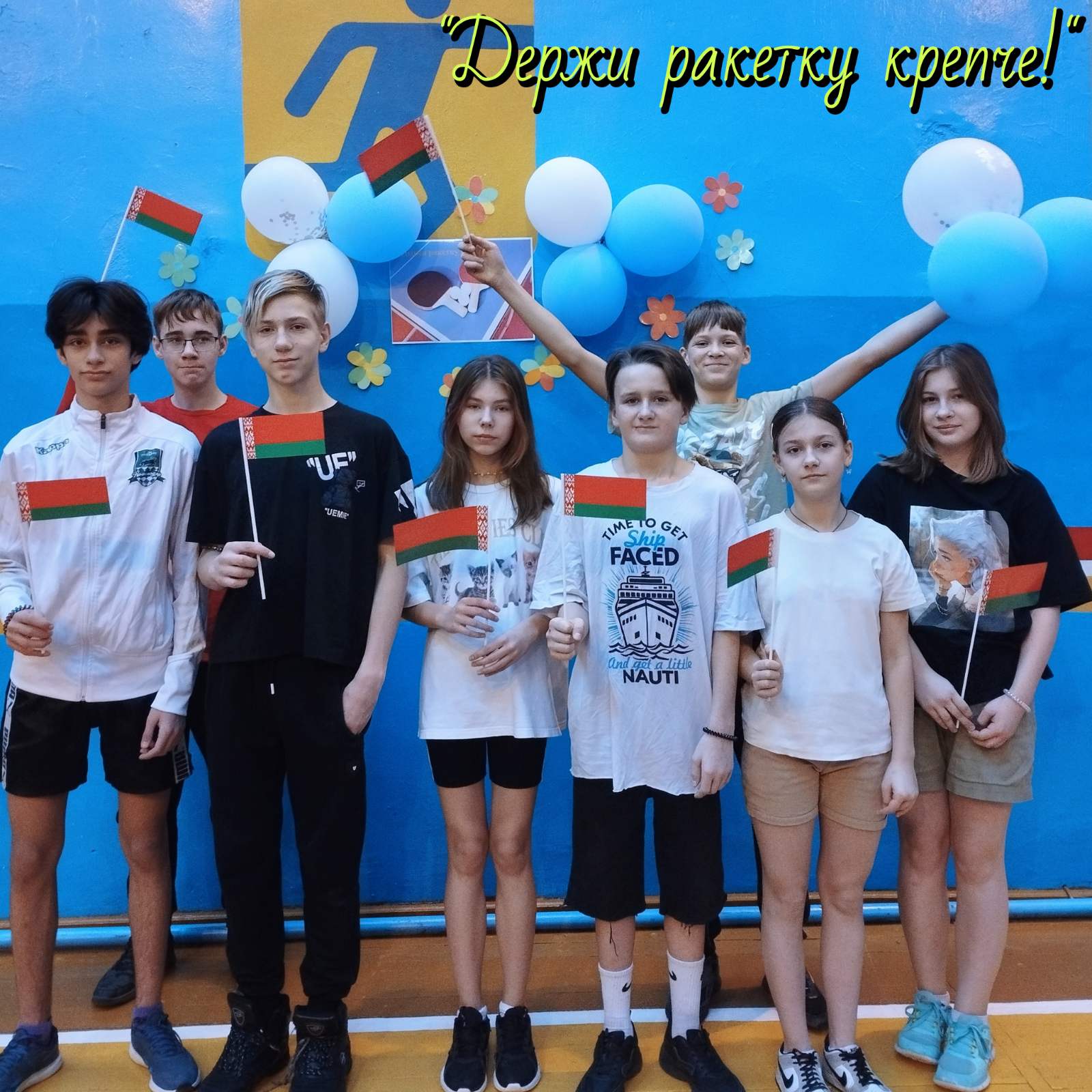 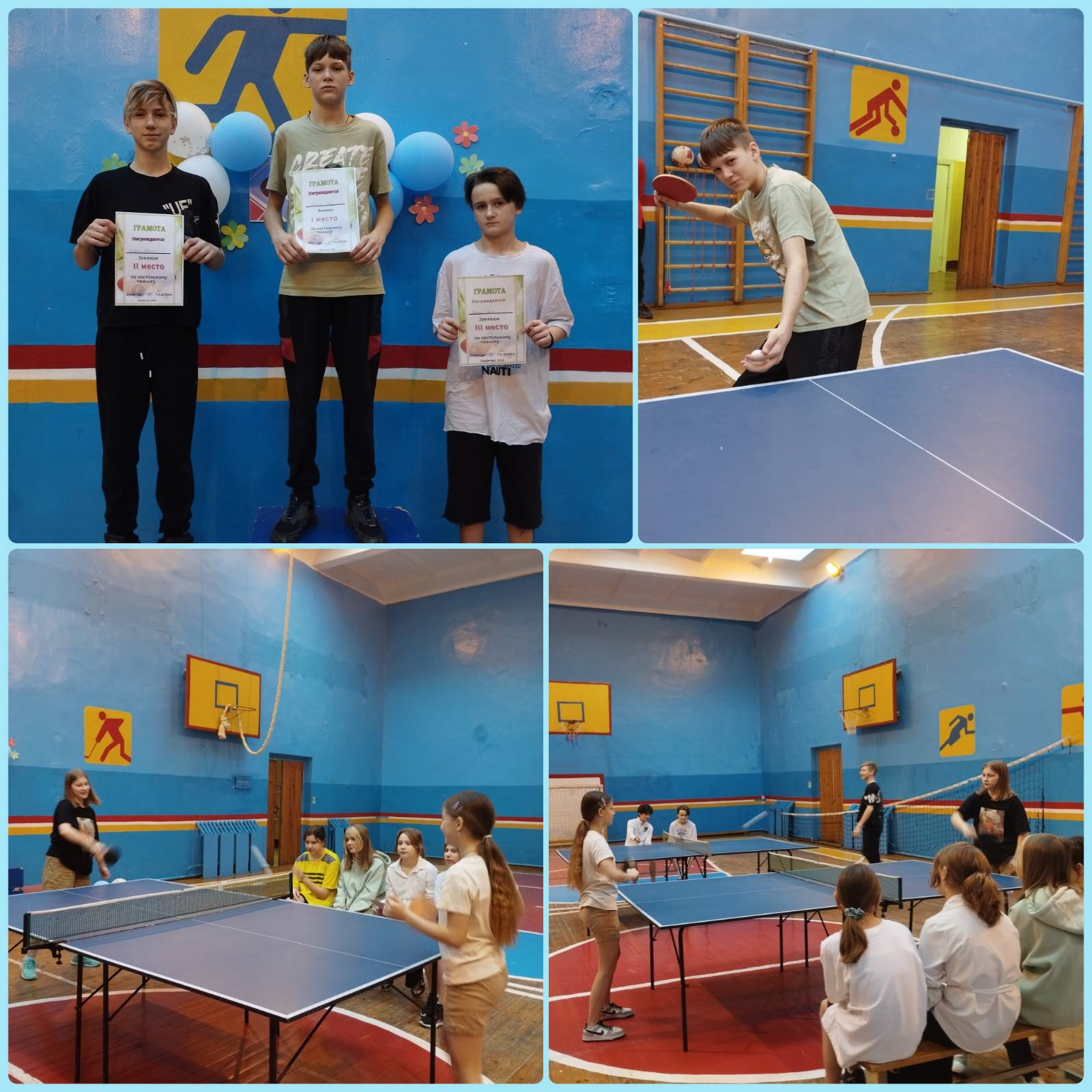 